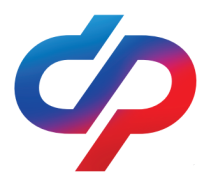 Отделение СФР по Республике МордовияВ Мордовии  ветераны войны уже в апреле получат ежегодную выплату к Дню Победы.До 9 мая участники и инвалиды Великой Отечественной войны, проживающие в Мордовии, получат ежегодную выплату ко Дню Победы. Учитывая её высокую социальную значимость, Отделение СФР по Республике Мордовия доставит её ветеранам одновременно с апрельской пенсией.Размер выплаты составляет 10 тысяч рублей. В Республике Мордовия к 78-ой годовщине Победы она установлена 48 ветеранам, их них 37 участников и 11 инвалидов Великой Отечественной.Специально обращаться в Социальный фонд для получения ежегодной выплаты не нужно, право определяется на основании документов, имеющихся в региональном Отделении СФР. Выплаты уже начались, на сегодняшний день они доставлены 33 участникам войны. До конца апреля их получат все ветераны.    Отметим, что самому старшему ветерану Великой Отечественной войны, проживающему в Республике Мордовия, в январе 2023 года исполнилось 103 года.